Department of Computer Science & Application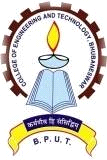 College of Engineering and Technology, Techno Campus,Kalinga Nagar, Ghatikia, BhubaneswarNo. 196/CSA.,				                   Date 31/8/2017CALL   FOR   QUOTATIONSealed quotation are invited from the intending registered firms /authorized license supplier for 04 nos. of Dome/Night Vision Camera with 1 (one) 4 Channel NVR for  CSA department CET as specified below along with other term and condition. Your quotation should be address to the Principal, CET and should reach by 23. 09.2017 on or before 4.00 p.m. positively with sealed covered envelope super scribing on the top: Quotation of  04 nos. of Camera with 4 Channel NVR for Department of CSA, CET, Bhubaneswar. The quotation received after due date will not be entertained. The under signed has right to accept or to reject any or all of the quotation with assigning any reason thereof.Item Details:-Terms and conditionsInclusive of all Price Valid GSTIN/IT Clearance should be submitted.Warranty of minimum one Year.	Sd/-           HOD, CSASl. NoItemSpecification1.Four nos. 1MP  Doom IP Camera 1.Image Sensor ¼” 1MP progressive scan CMOS2.Minimum Illumination o. Lux  /F2.0(color), Olux /F2.0(IR on)3.Effective Pixels 1280(H) X 720(V)4.Shutter Speed Auto/Manual, 1/3(4)̃̃1/100000s.5.Resolution 720P(1280 X720)/D1(740 X576/704 X480).6.IRIR Range of 30 mtr.7.Smart Phone iPhone, iPad, Android Phone2.4 CH NVR For IP Camera4Ch Network Video Recorder with 30 minutes Backup1.Processor dual –core embedded processor2. Operating System Embedded LINUX3. IP Camera Input 4 Channel 4. Two –Way talk 1Channel Input, 1Channel output, RCA5.Video Resolutation 2560X1920,2048X1536,1920X1080,1280X1024,1280X720, 1024X7686.Motion Detection MD Zones:396(22X18)7. Video Loss supports8.Hard Disk 1STTA III Ports, Up to 6TB9.Recording Mode Manual, Schedule (Regular (Continuous), MD Stop.10. Search Mode  Time/Date, MD and Exact Search (Accurate to second)11.Play Back Play, Pause, Stop, Rewind, Fast Play, Slow play, Next file, Previous Selection, Digital Zoom.12. Backup Mode USB Device/Network13. Ethernet 1RJ-45 port(10/100MBPS)14. Power Supply DC12V/2A15. Smart Phone iPhone, iPad, Android Phone3.For installation NVR & Camera120 mtrs. Cable